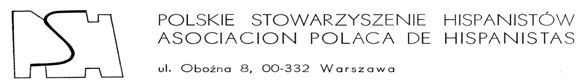 Imię i nazwisko: ………………………………………………………………………………………………………………………………..W związku ze zgłoszeniem mojej osoby do nagrody za wybitną monografię hispanistyczną / wybitną hispanistyczną rozprawę doktorską* wyrażam zgodę na umieszczenie mojego nazwiska wraz z tytułem pracy na liście nominowanych**. Data ……………………………….Podpis: …………………………….* Niepotrzebne skreślić.  ** Lista nominowanych zostanie ogłoszona na stronie internetowej PSH. 